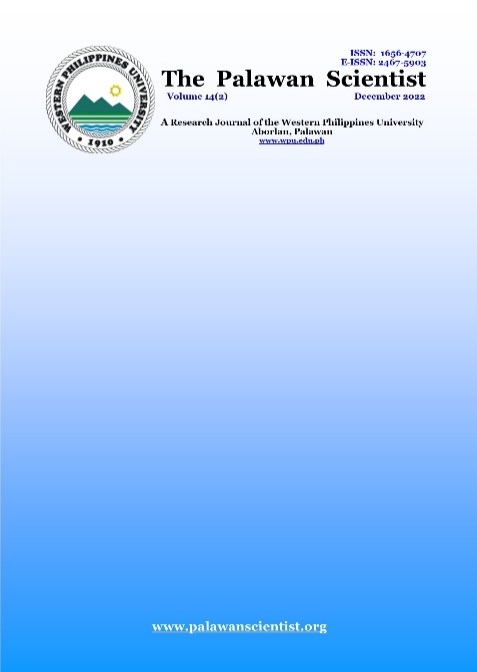 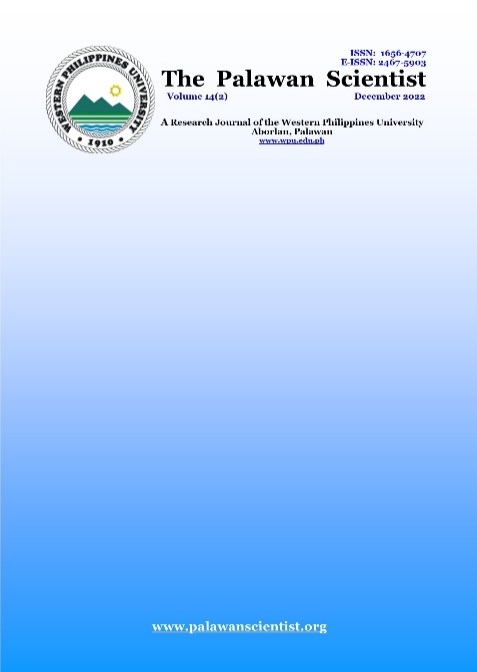 How to cite:Family Name followed by initials of the First and Middle Names XY, Family Name followed by initials XYZ and Family Name YZ. Year. Title of the paper in sentence form. The Palawan Scientist, xx (x): xx-xx. ABSTRACTWrite your abstract here. The abstract may contain information about the problem, the objecdtives, brief methods, major findings and recommendations. Keywords: write no more than five keywords that are not mentioned in the titleFirst paragraph. Second paragraph.Third paragraph.FUNDING	Mention here the funding agency/ies in the public, commercial, or not-for-profit sectors.ETHICAL CONSIDERATIONS	Mention here the set of principles that guide your research designs and practices. Studies involving human subjects must have followed the institutional and national guidelines set by the ethics board. Studies involving minors or children below 18 years old must have a secured consent statement form.Studies involving the use of animals must have also followed all institutional and national ethical guidelines for the care and use of test/experimental animalsDECLARATION OF COMPETING INTEREST	Authors must declare any competing interest. If any competing interest is present, it must be briefly stated. If there’s none, the statement “The authors declare that there is no competing interests to any authors”ACKNOWLEDGMENTSMention here the funding agency and the organization or inviduals who contributed in the conduct of the study.REFERENCES (please refer to the checklist for authors under REFERENCES)Abdullah SA, Gul SA, Farheen S, Kibrea T, Saleem A, Gul SS and Ahmad U. 2018. Detection of Escherichia coli and total microbial population in River Siran water of Pakistan using EMB and TPC agar. African Journal of Microbiology Research, 12(38): 908-912. https://doi.org/10.5897/AJMR2018.8955Allen MJ, Edberg SC and Reasoner DJ. 2004. Heterotrophic plate count bacteria—What is their significance in drinking water? International Journal of Food Microbiology, 92(3): 265-274. https://doi.org/10.1016/j.ijfoodmicro.2003.08.017 Ambrad LM. 2018. Kawasan to close for cleanup Aug. 12-18. The Freeman. https://www.pressreader.com/philippines/the-freeman/20180622/281487867073546 Accessed on 31 October 2021. ROLE OF AUTHORS: Initials of the main author – indicate the role of the first author; initials of the second author – indicate the role of the second author (for example: concept, design, analysis of data, drafting and revising the manuscript).NOTE: ALL FIGURES AND TABLES SHOULD BE PLACED AT THE END OF THE MANUSCRIPT. REMOVE THIS STATEMENT WHEN THE ARTICLE IS READY TO SUBMITFigure 1. Write here the caption in a complete statement. Please refer to the checklist for authors under Figures and Tables.Table 1. Write here the table caption in a complete statement. Please refer to the checklist for authors under Figures and Tables.Bold HeadingBold HeadingBold Heading 